Хорошего настроения!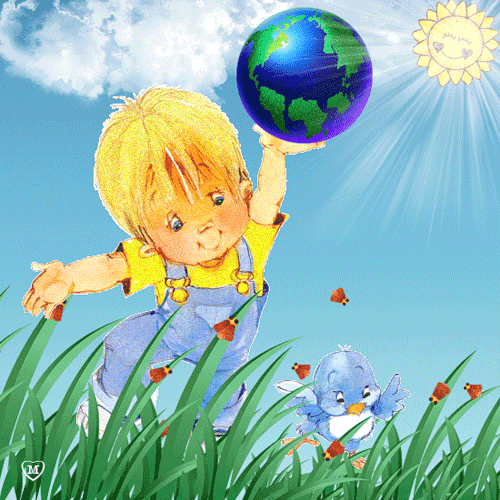 Педагог-психолог МДОУ«Детский сад общеразвивающеговида № 29 с.Красный Октябрь»Поддубная Т.И.«Детский сад общеразвивающего вида №29 с.Красный Октябрь»«Игры в адаптационный период»с. Красный Октябрь2015Индивидуальные профилактические  игрыИгры с  манкой  “ Оставляем следы ”Материал: поднос с манкой (1-2 стакан)Описание работы: покажите ребенку «как ходят животные». Одним пальцем – прыгают зайчики, тремя – бежит собачка, кулаком – слоник, ребром ладони – ползет змея. Изобразите свои следы для сравнения: взрослого - большие, ребенка – маленькие. Отпечатайте свою ладошку и ладошку ребенка. Объясните, что ваш отпечаток – большой, а его – маленький.Игра с манкой и рисом “Волшебное сито”Материал: стакан риса, стакан манки; большая глубокая чашка; сито с ручкой.Описание работы: покажите ребенку, что в чашке перемешаны рис и манка (покажите отдельно крупицы риса и манки). Отделение одной крупы от другой происходит с помощью сита. Продемонстрируйте каким образом можно с помощью сита отделить манку от риса. Объясните, почему так получается, насыпав в сито сначала чистую манку, а потом – рис. Просеянный рис пересыпьте в приготовленную тарелку. Порадуйтесь вместе с малышом достигнутому результату.Игра с фасолью«Искать игрушки в миске с фасолью».Материал: большая миска, фасоль, игрушки от киндер – сюрпризов,Описание работы: насыпьте в большую миску много фасоли. Закопайте в глубине мелкие предметы, например, игрушки из "Киндер-сюрприза" или мелкие игрушки по тематике, например, животные. Пусть ребенок пальцами отрывает из миски фигурки и называет, фигурку какого животного он нашел.Какая пуговица   (крышка)   исчезла?
         Положите    перед   ребенком   несколько пуговиц отличающихся друг от друга по цвету, по  форме.  Предложите  ребенку   их   запомнить. Затем   малыш отворачивается и одна пуговица убирается.  Задача   ребенка -  определить,   какую пуговичку убрали.Релаксационные упражнения“Солнечный зайчик”Представьте себе, что солнечный зайчик заглянул вам в глаза. Закройте их. Он побежал дальше по лицу. Нежно погладьте его ладонями: на лбу, на носу, на ротике, на щечках, на подбородке. Поглаживайте аккуратно, чтобы не спугнуть, голову, шею, животик, руки, ноги. Он забрался за шиворот – погладьте его и там. Он не озорник – он ловит и ласкает вас, а вы погладьте его и подружитесь с ним (повторить 2-3 раза).“Спящий котёнок”Представьте себе, что вы весёлые, озорные котята. Котята ходят, выгибают спинку, машут   хвостиком. Но вот котята устали…начали зевать, ложатся на коврик и засыпают. У котят   равномерно поднимаются и опускаются животики, они спокойно дышат (повторить 2 – 3 раза).